О внесении изменения в постановление администрации Екатериновского сельского поселения Щербиновского района от 7 мая 2018 года № 32 «Об установлении квалификационных требований к уровню профессионального образования, стажу муниципальной службы или стажу работы по специальности, направлению подготовки, необходимых для замещения должностей муниципальной службы в администрации Екатериновского сельского поселения Щербиновского района»В соответствии с Федеральным Законом от 2 марта 2007 года № 25-ФЗ «О муниципальной службе в Российской Федерации», Законами Краснодарского края от 8 июня 2007 года № 1244-КЗ «О муниципальной службе в 
Краснодарском крае», от 8 июня 2007 года № 1243-КЗ «О Реестре муниципальных должностей и Реестре должностей муниципальной службы в Краснодарском крае», от 3 мая 2012 года № 2490-КЗ «О типовых квалификационных требованиях для замещения должностей муниципальной службы в Краснодарском крае» п о с т а н о в л я ю:1. Внести в постановление администрации Екатериновского сельского поселения Щербиновского района от 7 мая 2018 года № 32 «Об установлении квалификационных требований к уровню профессионального образования, стажу муниципальной службы или стажу работы по специальности, направлению подготовки, необходимых для замещения должностей муниципальной службы в администрации Екатериновского сельского поселения Щербиновского района» изменение, изложив приложение к нему в новой редакции (прилагается).2. Отделу по общим и правовым вопросам администрации Екатериновского сельского поселения Щербиновского района (Белая):1) разместить настоящее постановление на официальном сайте администрации Екатериновского сельского поселения Щербиновского района;2) официально опубликовать настоящее постановление в периодическом печатном издании «Информационный бюллетень администрации Екатериновского сельского поселения Щербиновского района».	3. Постановление вступает в силу на следующий день после его официального опубликования и распространяется на правоотношения, возникшие с 1 мая 2020 года.ГлаваЕкатериновского сельского поселенияЩербиновского района						                   В.Н. ЖелтушкоКвалификационные требования к уровню профессионального образования,стажу муниципальной службы или стажу работы по специальности,направлению подготовки, необходимых для замещения должностеймуниципальной службы в администрации Екатериновского сельского поселения Щербиновского районаГлаваЕкатериновского сельского поселенияЩербиновского района                                                                                                                                             В.Н. Желтушко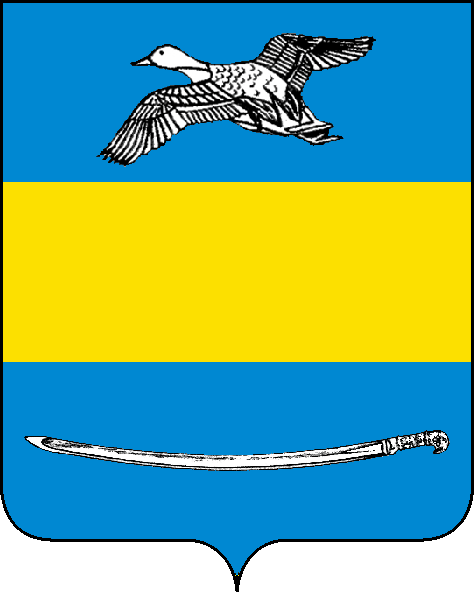 АДМИНИСТРАЦИЯ ЕКАТЕРИНОВСКОГО СЕЛЬСКОГО ПОСЕЛЕНИЯЩЕРБИНОВСКОГО РАЙОНАПОСТАНОВЛЕНИЕАДМИНИСТРАЦИЯ ЕКАТЕРИНОВСКОГО СЕЛЬСКОГО ПОСЕЛЕНИЯЩЕРБИНОВСКОГО РАЙОНАПОСТАНОВЛЕНИЕ                    от_15.05.2020           № 52 село Екатериновкасело ЕкатериновкаПРИЛОЖЕНИЕк постановлению администрации Екатериновского сельского поселенияЩербиновского районаот 15.05.2020 № 52«ПРИЛОЖЕНИЕУСТАНОВЛЕНЫпостановлением администрацииЕкатериновского сельского поселенияЩербиновского районаот 7 мая 2018 года № 32(в редакции постановления администрации Екатериновского сельского поселенияЩербиновского районаот 15.05.2020 № 52)№п/пНаименование должностиКвалификационные требованияКвалификационные требованияКвалификационные требования№п/пНаименование должностик уровнюпрофессионального образованияк направлению подготовкик стажу муниципальной службы или стажу работы по специальности, направлению подготовки12345I. Ведущие должности муниципальной службыI. Ведущие должности муниципальной службыI. Ведущие должности муниципальной службыI. Ведущие должности муниципальной службыI. Ведущие должности муниципальной службы1.Начальник отдела по общим и правовым вопросамвысшее образование по профилю деятельности органа или по профилю замещаемой должностиГосударственное и муниципальное управлениеУправление персоналомЮриспруденцияЖурналистикаСвязи с общественностьюДокументоведение и архивоведениеДокументоведение и документационное обеспечение управленияГеоэкологияПедагогикаИнформатикаПреподавание по предметамПедагогика и методика начальногообразованияСоциальная педагогикаПедагогика и психологияСоциальная работаСоциологиябез предъявления требований к стажу2.Начальник финансового отделавысшее образование по профилю деятельности органа или по профилю замещаемой должностиЭкономикаЭкономическая теорияМировая экономика Национальная экономика Экономика труда Финансы и кредит Государственный аудитНалоги и налогообложениеБухгалтерский учет, анализ и аудитМаркетинг Математические методы в экономикеЭкономика и управление на предприятии (по отраслям)МенеджментАнтикризисное управление Государственное и муниципальное управлениеУправление персоналом Менеджмент организации без предъявления требований к стажу3Главный специалист финансового отделавысшее образование по профилю деятельности органа или по профилю замещаемой должностиЭкономикаЭкономическая теорияМировая экономика Национальная экономика Экономика труда Финансы и кредит Государственный аудитНалоги и налогообложениеБухгалтерский учет, анализ и аудитМаркетинг Математические методы в экономикеЭкономика и управление на предприятии (по отраслям)МенеджментАнтикризисное управление Филолог. ПреподавательГосударственное и муниципальное управлениеУправление персоналом Менеджмент организации без предъявления требований к стажуII. Младшие должности муниципальной службыII. Младшие должности муниципальной службыII. Младшие должности муниципальной службыII. Младшие должности муниципальной службыII. Младшие должности муниципальной службы1Специалист I категориипрофессиональное образование по профилю замещаемой должностибез предъявления требований к стажу